Ympäristöoppi / Maanantain tuntiTee alla oleva taulukuva omaan vihkoosi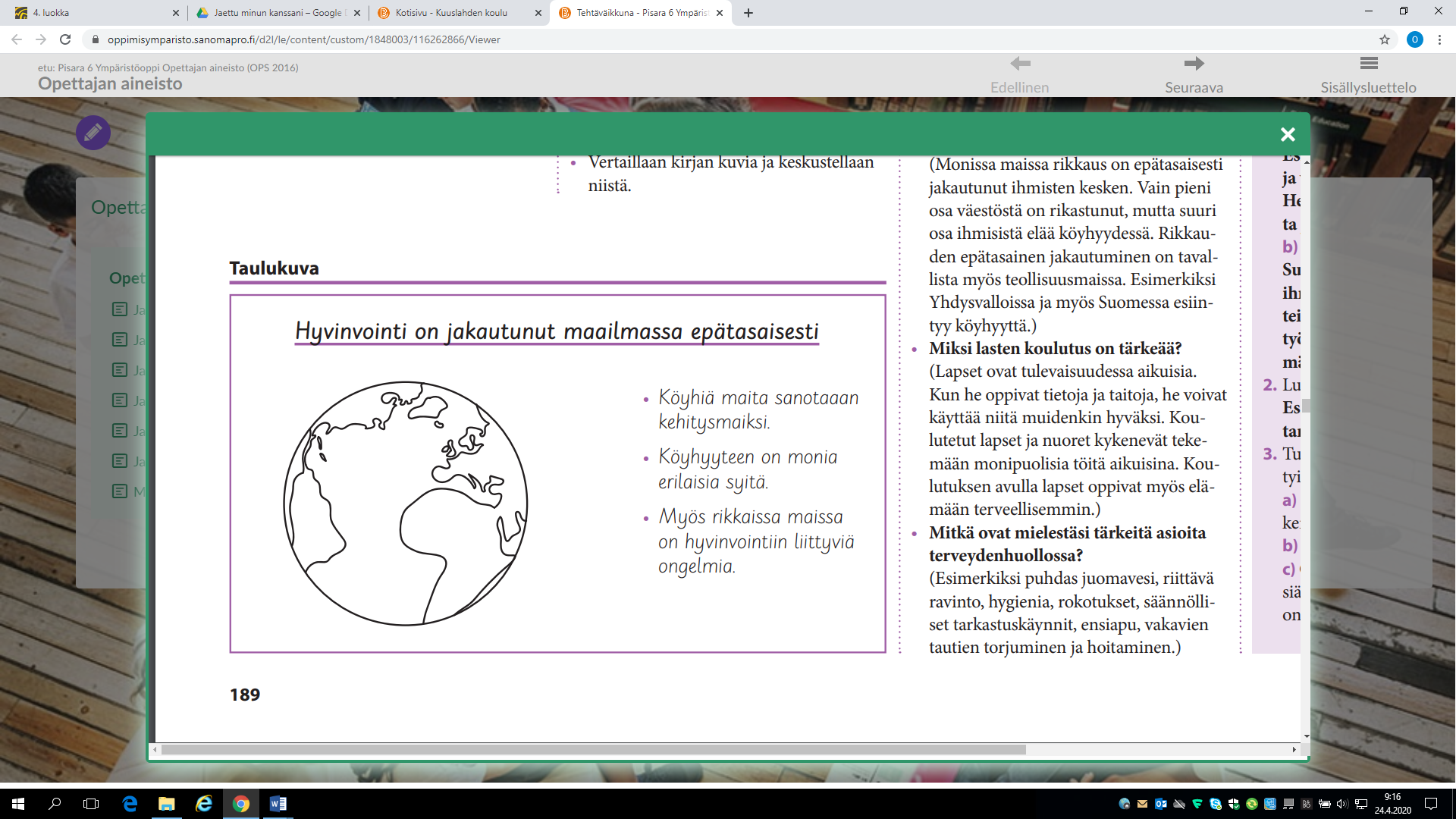 